Тема. Марія Матіос. «Триєдина перспектива (цикл); «Прості вірші» (цикл) – поезія як прояв сильної жінки в сучасному світі, яка може залишатися жіночною.Мета: знати життєвий і творчий шлях М.Матіос; аналізувати визначені для текстуального вивчення твори; працювати в різних пошукових системах для отримання потрібної інформації; формувати усвідомлення того, що мистецтво є засобом саморозкриття особистості; формувати сучасний погляд на світ, людину в ньому.Хід уроку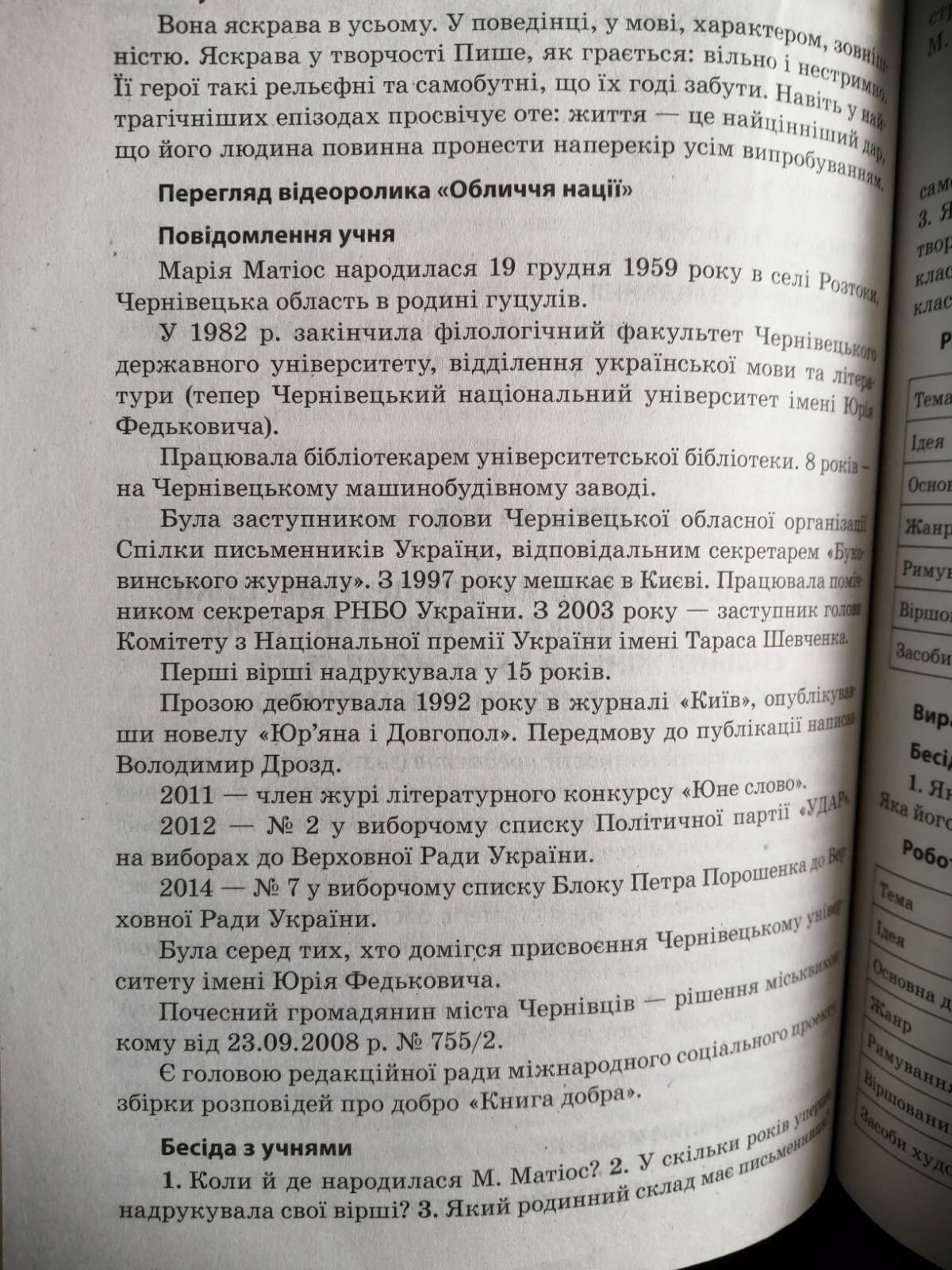 Опрацювання сторінки підручника. С. 304-305.Питання.1.У якому університеті навчалася авторка?2. За який твір майстирня слова здобула премію «Корнація слова»?3. Чи удостоєна М.Матіос Національної премії імені Т.Шевченка?Домашнє завдання.Дати відповіді на питання с.305.